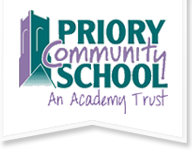 This cycle you are learning: ‘Ernie’s Incredible Illucinations’ExpectationsComplete 1 homework task- attempting to learn your lines for the performance.Your homework will be marked during the performance.Success Criteria: Bronze- I will be able to learn most of my lines off by heart and I will stay in role for most of the performanceSilver- I will have learnt all of my lines off by heart and I will stay in role for the whole performance            Gold- I will have learnt all of my lines off by heart and I will stay in role for the whole performance. I will                 engage the audience with my performanceWeek of cycleIntroduction to the word 'Illucination' and the understanding of daydreams1‘From page to stage.’ Act 1, scene 12Responding to stimulus task and creating a soundscape3Improvisation and atmosphere4Forum theatre5Rehearsal 16Rehearsal 27Performance8Students watch their performances and respond to teacher feedback. They then self-assess their performance.9